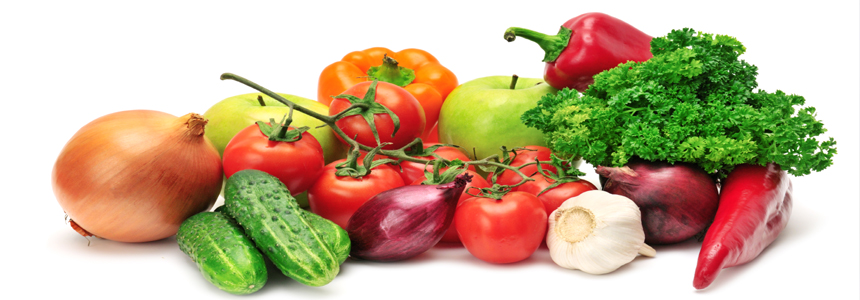 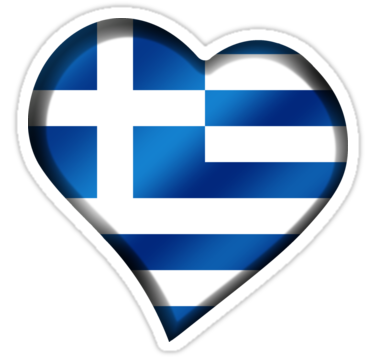                   VEGETABLES                        Greek SaladIngredients: 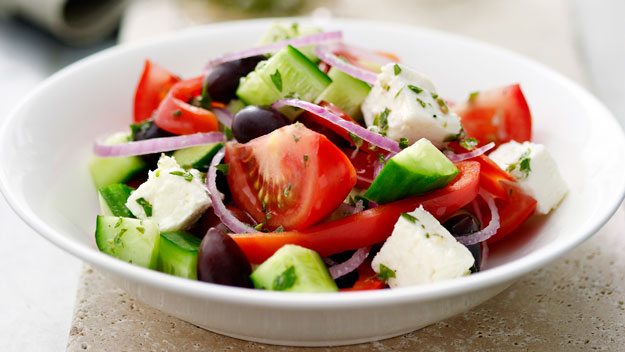 4 tomatoes2 cucumbers2 green pepper1 onionSome olive oils“Feta” cheeseOlive oil, oregano & salt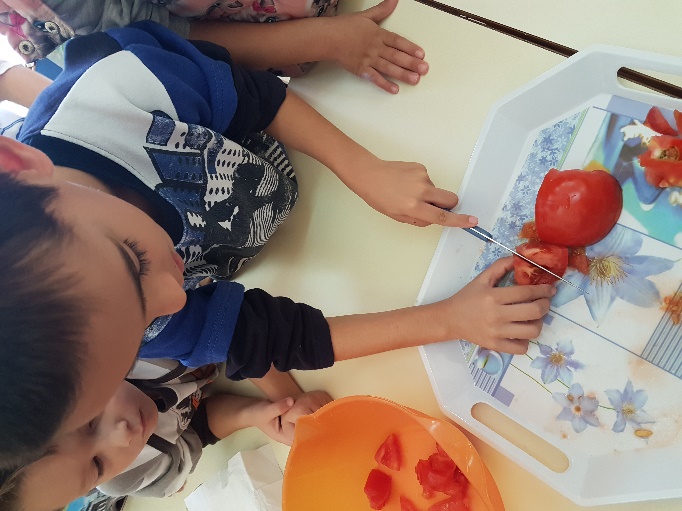 Preparation:At first, wash and cut the vegetables into small pieces. Place the tomatoes and the cucumbers at the bottom of a large bowl. Then, put abovethe slices of the onion and the green pepper.Afterwards, put some olive oils. Finally, place the 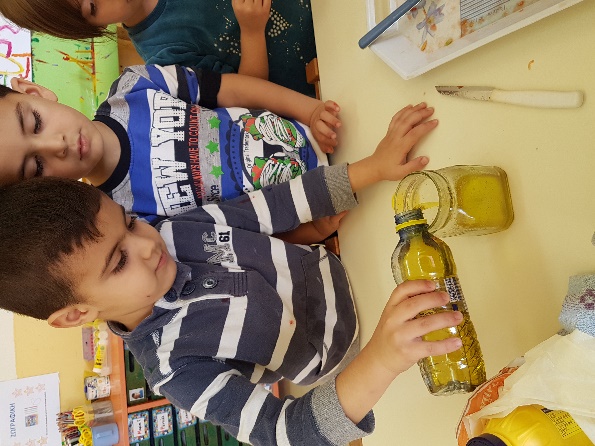 “Feta” cheese at the top. Add someolive oil, some salt and some oregano.ENJOY!!! 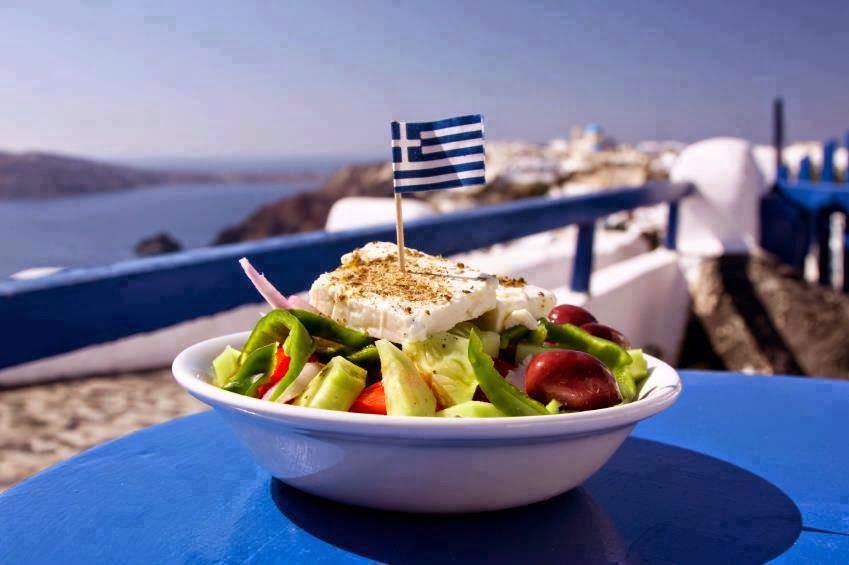 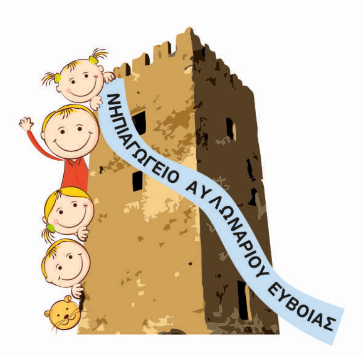 Kindergarten of Avlonari, EviaTeacher:Samoutian Margarita